Итоговое занятие по формированию элементарных математических представлений в средней группе №4Цель: Закрепление математических знаний, умений и навыков.Образовательные:1.    Продолжать учить детей сравнивать и соотносить пять предметов по размерам.2.    Упражнять в счете предметов в пределах 5.3.     Сравнивать предметы по ширине, используя знакомые им способы сравнения; развивать логическое мышление.4.    Закреплять знание геометрических фигур.5.    Повторить дни недели, части суток, периодичность времен года.Развивающие:1. Продолжать развивать цветовосприятие.2. Побуждать детей быть активными и самостоятельными в выборе материала для работы.3. Тренировать восприятие, устойчивое внимание, память, речь.4.  Развивать умение анализировать результат сделанной работы.5.  Создать проблемную ситуацию и решить ее.  Воспитательные:1.    Через занятие дать понятие «доброты», учить ребят делать добрые поступки просто так.2.    Воспитывать совместное обсуждение, искать и находить ответ.3.    Воспитывать целеустремленность, настойчивость, умение доводить начатое дело до конца.Ход занятия:1 задание. - Какие это геометрические фигуры? Посчитайте их. (5) А теперь сосчитайте в обратном порядке? Треугольник, какого цвета самый большой? Какого цвета второй треугольник? Какой треугольник находится слева от синего треугольника? Треугольник, какого цвета самый маленький?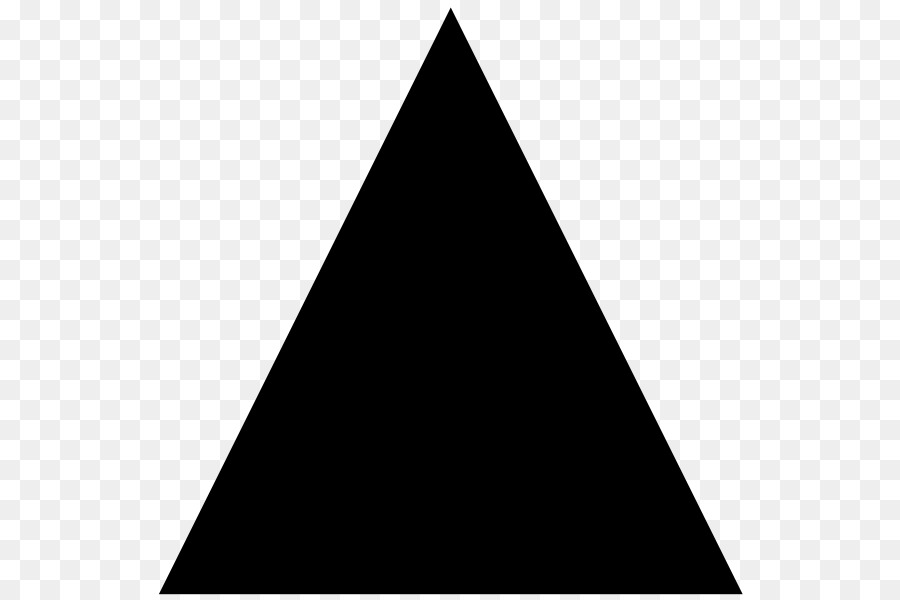 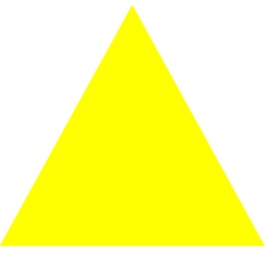 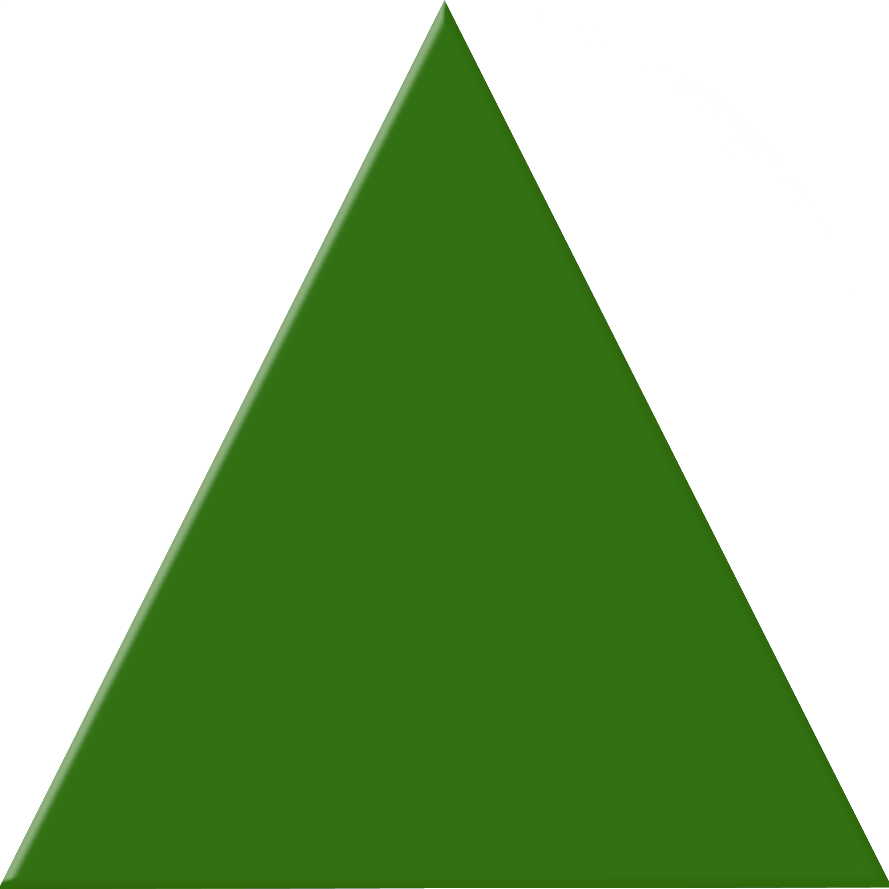 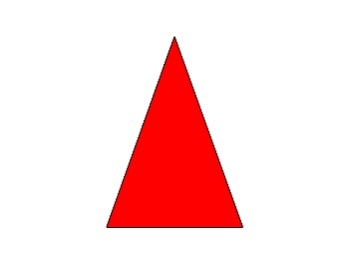 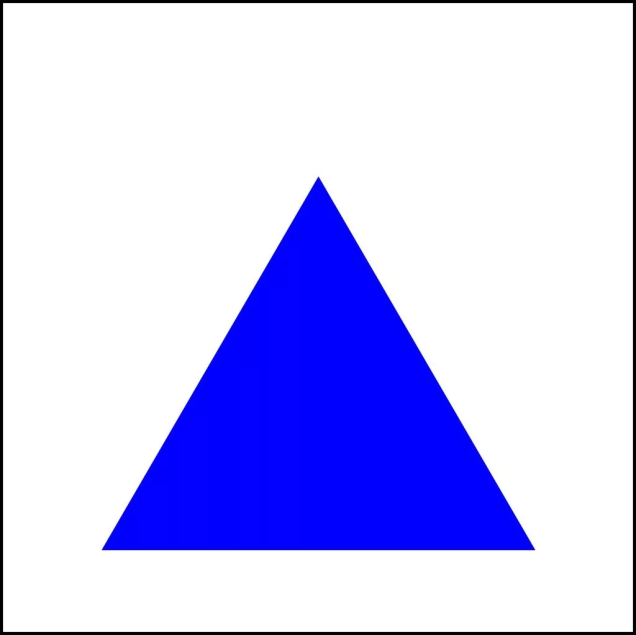 2 задание «Дорожки»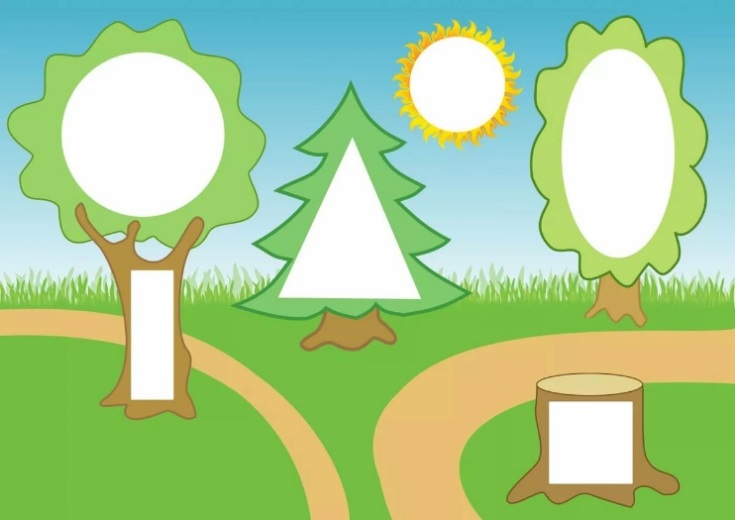 Широкая и узкая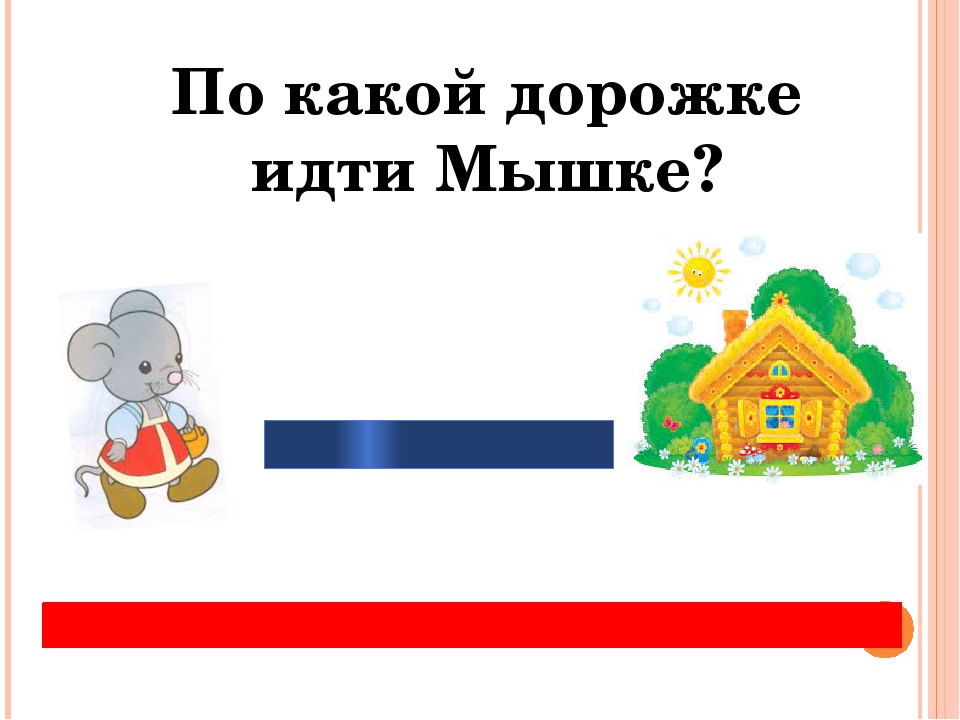 Длинная и короткая- Покажите, какая дорога длинная и короткая? А какого цвета дороги?Дети способом наложения или приложения предметов выбирают самую узкую и короткую дорогу.3 задание «Сосчитай и сравни по высоте»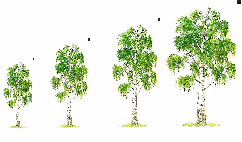 - Сколько всего деревьев на полянке?- Какое по высоте первое дерево?- Второе?- Третье?- Четвертое?- Пересчитай деревья в обратном порядке, начиная с самого высокого. (обратный счет).4 задание «Части суток»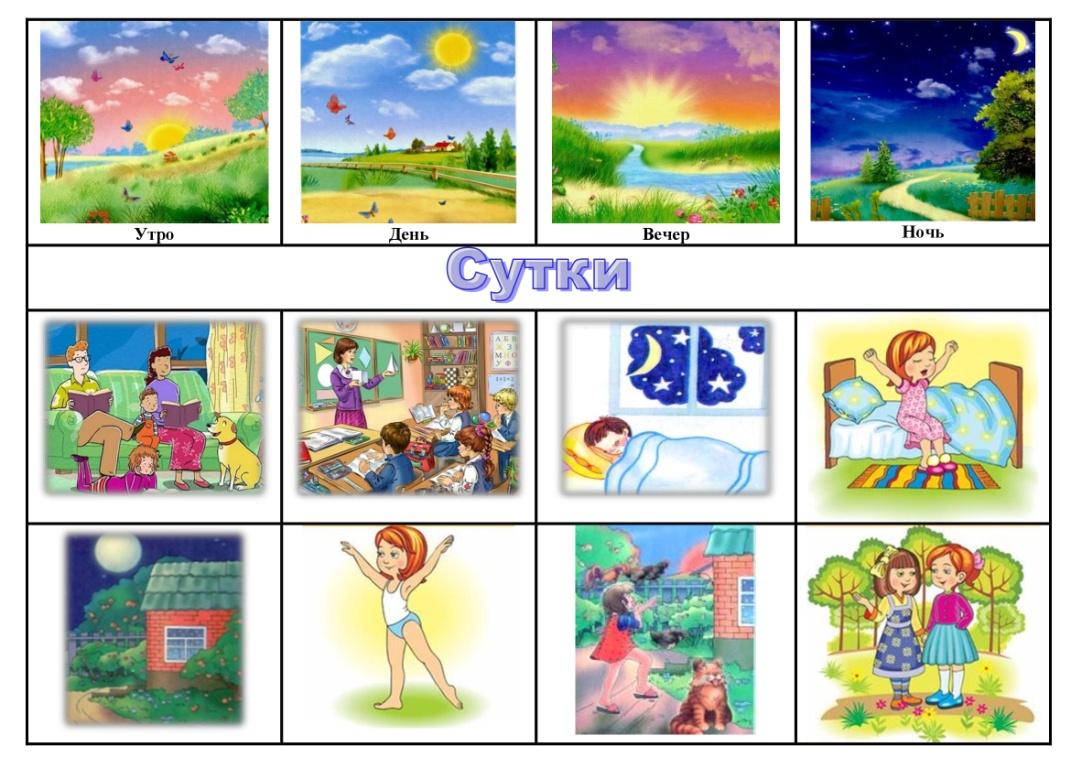 - Определи по картинкам части суток. Отгадайте загадки.Петушок зарю встречает, мама деток умывает,Иней на траве, как пудра. Что за время суток? (Утро)Солнце в небе высоко, и до ночи далеко,Коротка деревьев тень. Что за время суток? (День)День прошел. Садится солнце. Сумрак медленно крадется.Зажигайте лампы, свечи - наступает темный (вечер)На дворе темным-темно, месяц смотрит к нам в окно.Спят в кроватках сын и дочка - значит, наступила (ночка)5 задание «Времена года»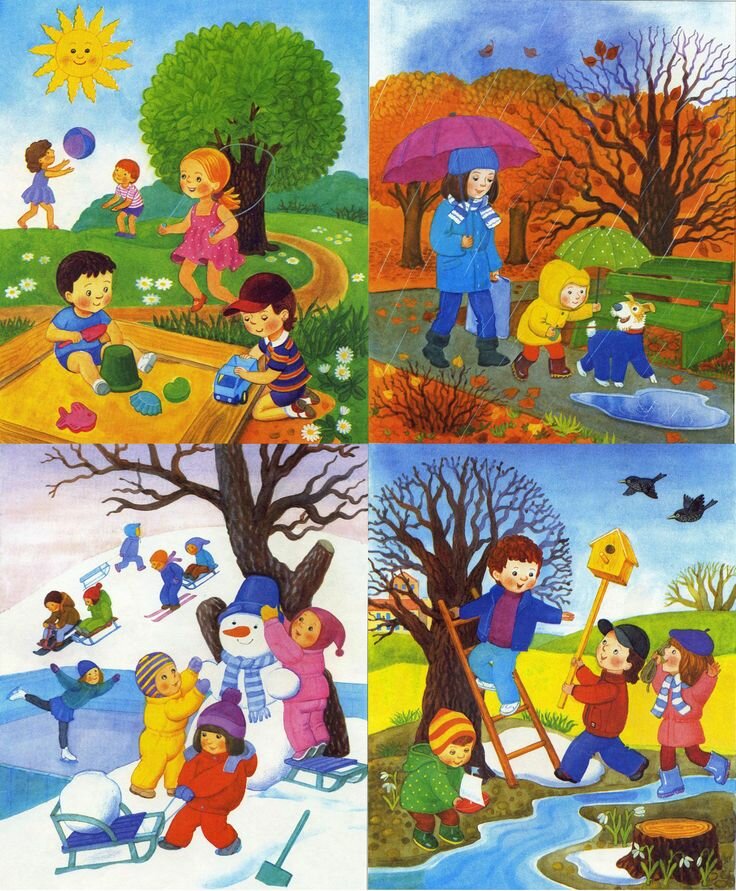 - Назови время года и его признаки.6 задание. «Дни недели»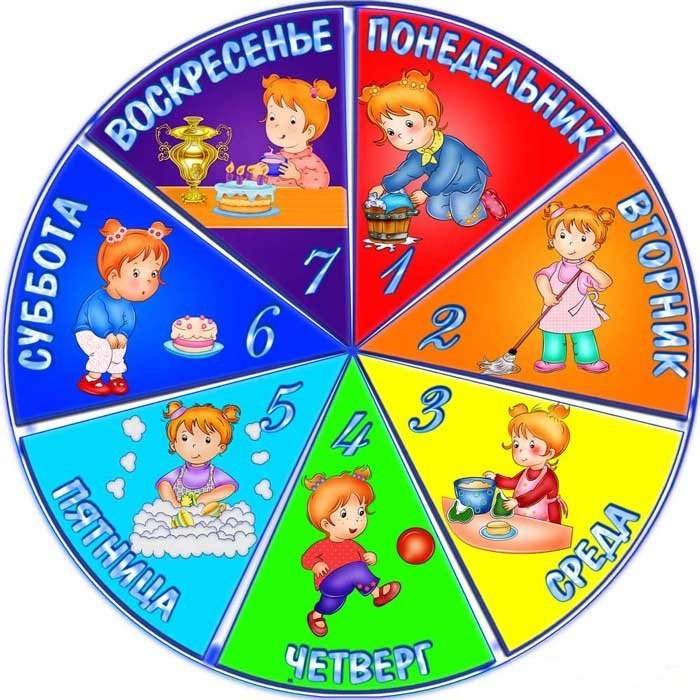 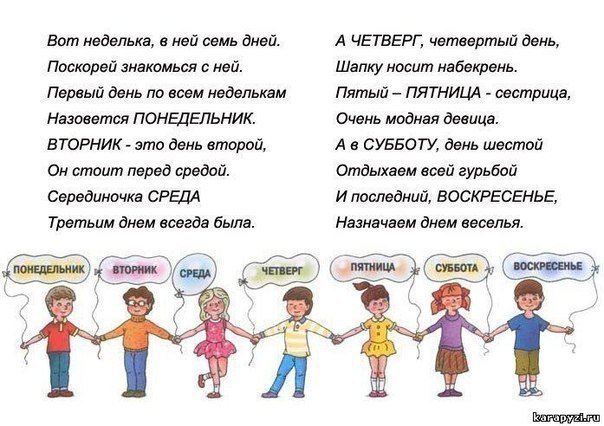 - Назовите дни недели. (выучите стихотворение)7 задание. - Сосчитай шарики и подбери нужную цифру. 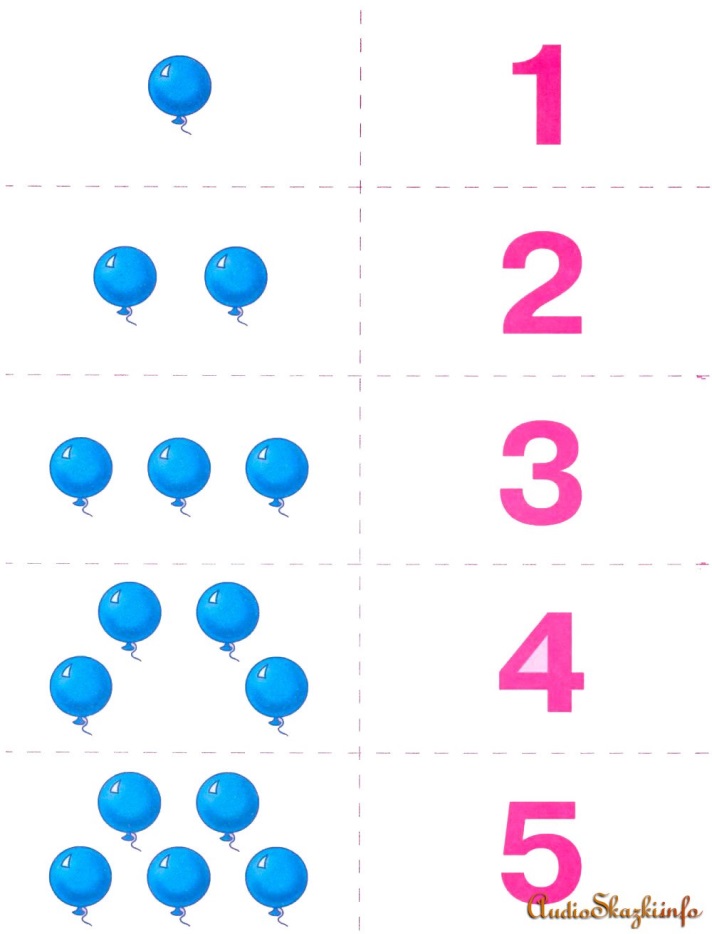 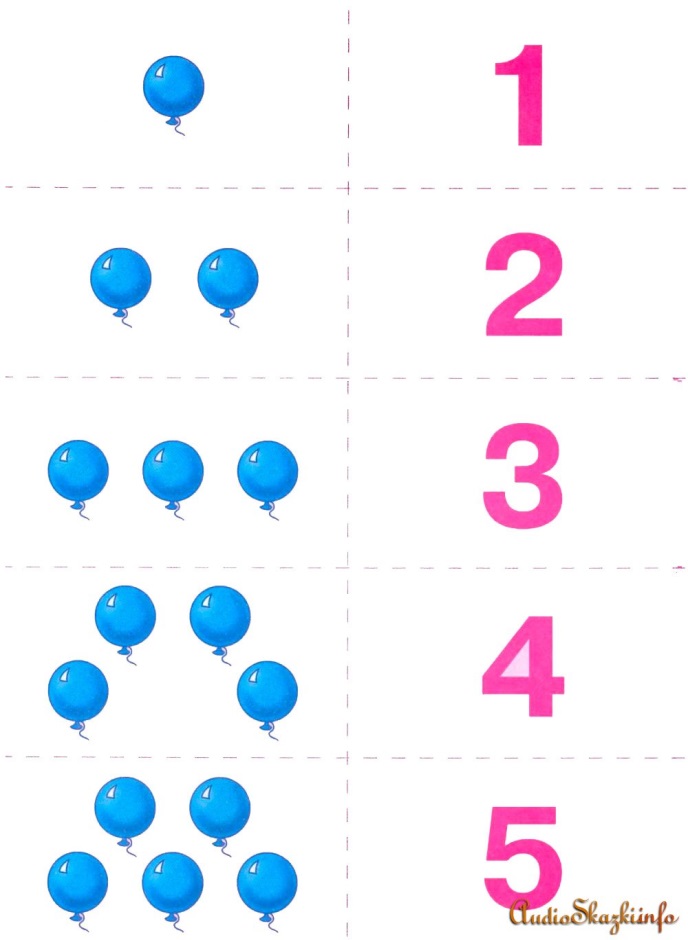 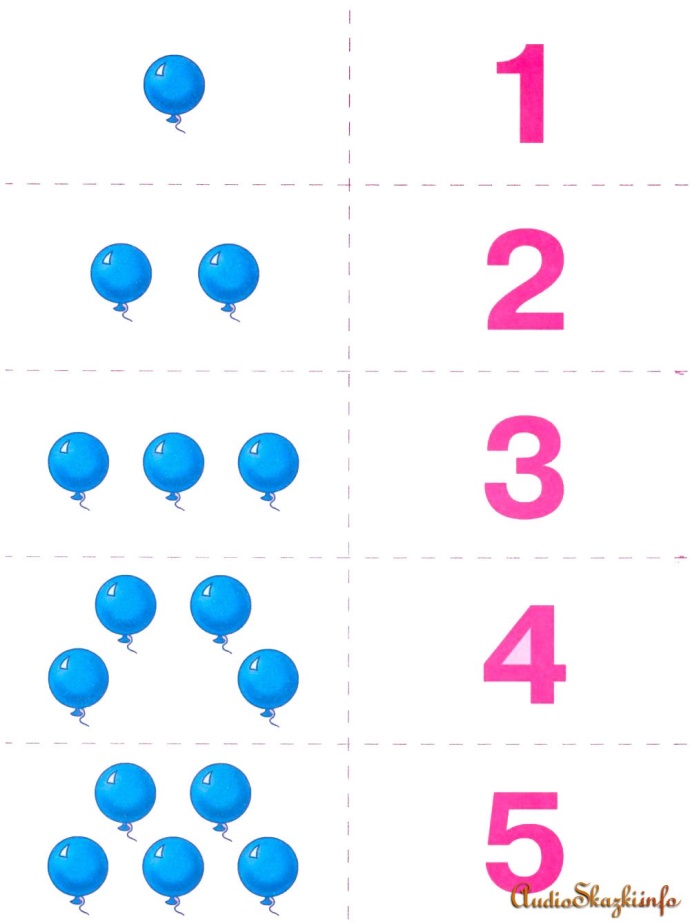 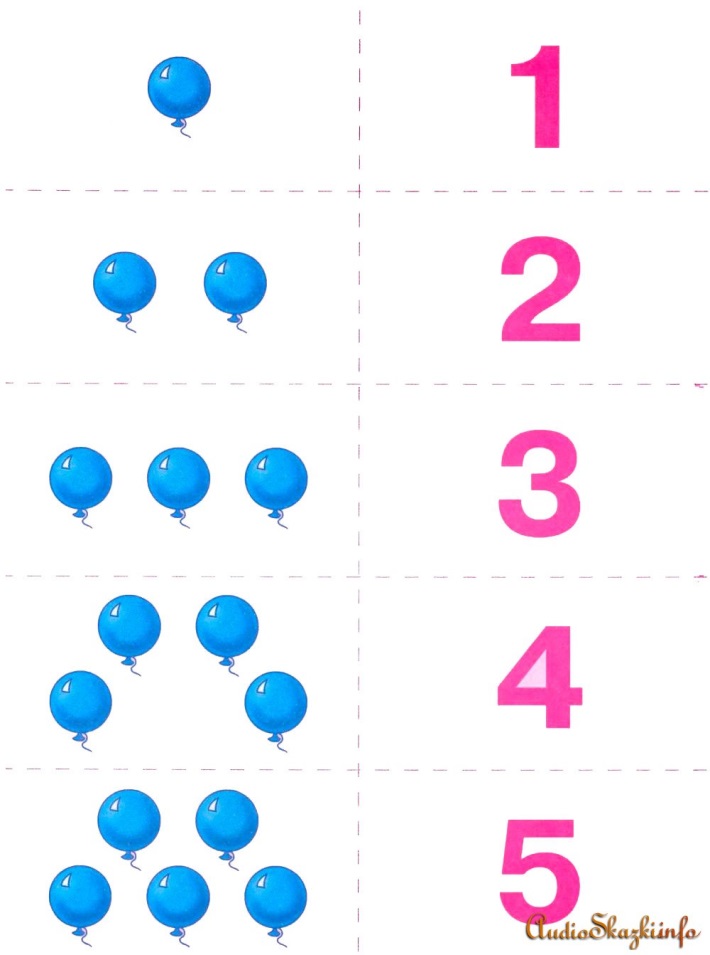 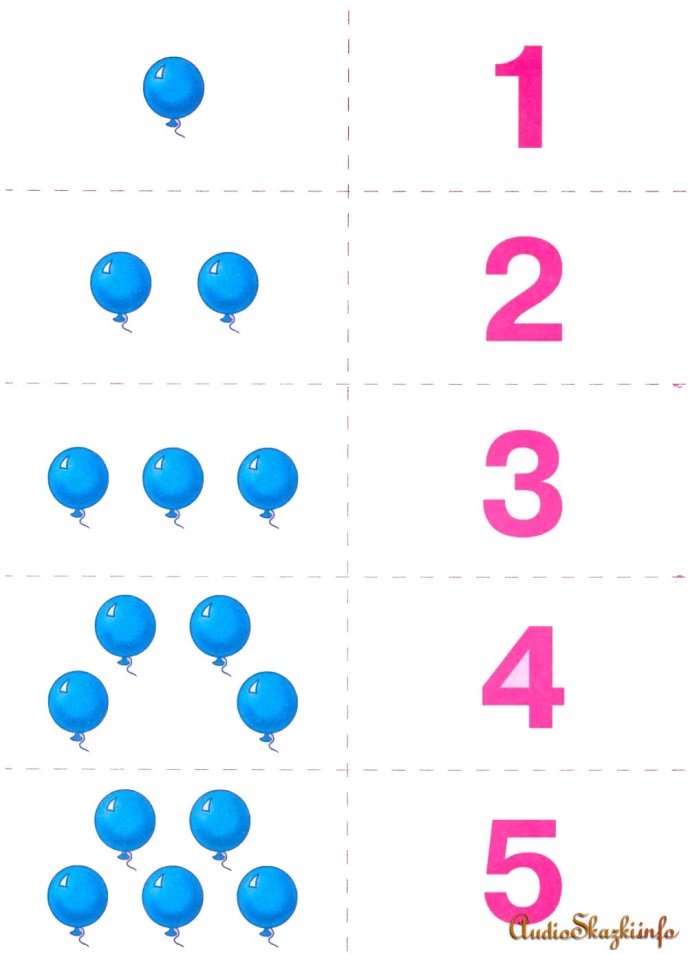 